Pupil premium strategy statement – Kingsley St John’s CE Aided 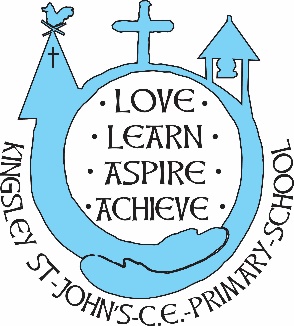 This statement details our school’s use of pupil premium (and recovery premium) funding to help improve the attainment of our disadvantaged pupils. It outlines our pupil premium strategy, how we intend to spend the funding in this academic year and the outcomes for disadvantaged pupils last academic year.School overviewFunding overviewPart A: Pupil premium strategy planStatement of intentChallengesThis details the key challenges to achievement that we have identified among our disadvantaged pupils.Intended outcomes This explains the outcomes we are aiming for by the end of our current strategy plan, and how we will measure whether they have been achieved.Activity in this academic yearThis details how we intend to spend our pupil premium (and recovery premium) funding this academic year to address the challenges listed above.Teaching (for example, CPD, recruitment and retention)Budgeted cost: £3000 – training and staffing costs Targeted academic support (for example, tutoring, one-to-one support, structured interventions) Budgeted cost: £ 25600Wider strategies (for example, related to attendance, behaviour, wellbeing)Budgeted cost: £ 500Total budgeted cost: £29100Part B: Review of the previous academic yearOutcomes for disadvantaged pupilsExternally provided programmesPlease include the names of any non-DfE programmes that you used your pupil premium (or recovery premium) to fund in the previous academic year. Service pupil premium funding (optional)Further information (optional)DetailDataNumber of pupils in school 70Proportion (%) of pupil premium eligible pupilsAcademic year/years that our current pupil premium strategy plan covers (3 year plans are recommended)2022-2025Date this statement was publishedJan 2023Date on which it will be reviewedOctober 2023Statement authorised byR JonesPupil premium leadR JonesGovernor / Trustee leadL Easton DetailAmountPupil premium funding allocation this academic year£27285Recovery premium funding allocation this academic year£580Pupil premium (and recovery premium*) funding carried forward from previous years (enter £0 if not applicable)*Recovery premium received in academic year 2021 to 2022 can be carried forward to academic year 2022 to 2023. Recovery premium received in academic year 2022 to 2023 cannot be carried forward to 2023 to 2024. £0Total budget for this academic year£27865You may want to include information on:What are your ultimate objectives for your disadvantaged pupils?How does your current pupil premium strategy plan work towards achieving those objectives?What are the key principles of your strategy plan?Challenge numberDetail of challenge 193% of our pupil premium are also SEND and 93% of our pupil premium have been educated at another establishment before transferring to KSJ.2Attendance below 95% due to a number of reasons – medical, appointments, vulnerability3Emotional regulation 4Instabilities and inconsistencies in the home – unstable 5Capacity of parenting to support the academic achievements specifically.Intended outcomeSuccess criteriaChildren to achieve their academic potential End of key stage data and evidence of progress across the curriculum using alternative ways to record what they know and the skills they have. Emotional regulation – including self and independence in regulating emotions Annual reviews indicate positive engagement and access to the curriculum School environment and monitoring of resources and supports in place.Ready and preparedness for the next stage of their educationTransitional programmes to be implemented Enhanced transitional procedures for identified pupils Improved attendance within the acceptable parameters Clear expectations agreed between home and school regarding attendance codes and timing.Support from EWO service ActivityEvidence that supports this approachChallenge number(s) addressedOWOW training Trauma informed approaches to learning informs staff in strategies and the importance of building positive and highly respected relationships in order to achieve the highest outcomes in school.All pupils – significance for all our FSM with additional vulnerabilities Virtual school conference Trauma informed approaches to learning informs staff in strategies and the importance of building positive and highly respected relationships in order to achieve the highest outcomes in school.All pupils – significance for all our FSM with additional vulnerabilities SG SEN Allowance and supporting retention Significant impact positively on outcomes for all children in school as SENCO and high performing teacher in school.  Increase to SEN Allowance and sole ownership of SEND ensures SLT prominence to enhance the SLT in the school All pupils – significance for all our FSM with additional vulnerabilities ActivityEvidence that supports this approachChallenge number(s) addressedSpecialist teacher for 2 days per week Significant pupil work and in school data identifies the progress being made academically.Engagement and attitude to learning and the quality of the relationships built as a result. – some of the hardest to reach pupils are engaging and accessing a higher proportion of the curriculum with negotiations and agreements in place 6 specifically plus others through SEND funding Zones of regulation work and input as a school initiative Daily access by a range of children but specifically aimed at PP and most vulnerable.  Research shows that this improves independence, feeling of safety within school and self-regulation or co-regulation of emotions 9 of the pupil premium plus additional SEND or emotionally struggling pupils.Targeted tracking for this cohort and monitoring the progress and learning in academic attainment Sharing successes Higher level of awareness of how these children are performing and progressing daily, weekly and ongoing This cohort of 15Music therapy service Weekly music therapy for an identified PP child (post looked after_  significant trauma and behavioural support 1ActivityEvidence that supports this approachChallenge number(s) addressedAttendance review with support from EWO to arrange bespoke and agreed partnership plans with parents Netherlands research found that student bonds contribute to student success.  USA research pupils who are supported to see the value and to engage positively are less likely to want to stay off.Strength based approach  - understanding pupil self-esteem, engagement and outcomes  TES article EEF March 2022 Attendance Parental engagement has a small and positive impact on the attendance and is a promising area for building the evidence base in England  It is bespoke to each family Case study shows 1 pupil in y6 now attending school regularly at around 93-95% which was an emotionally based non attender at previous school.1 pupil in y4 now accessing school with no lates following a positive and consistent approach to build emotional regulationUnconditional positive regard and behaviour strategies for the culture of this school MVRP project  - improving teacher confidence, children recognising emotions and building positive relationships.  Without this approach – limited self awareness, negative core belief, limited creativity, inability to relate and connect with others Developing trauma informed practices in inner London – whole school approaches which foster a culture of trusting and supportive  relationships across school which are rooted in an understanding of behaviour for all God’s children, can help children and adults more likely to thriveAll pupils and staffSchool dog School dog therapy association – using the dog as a meet and greet – use the dog to simulate their thoughts and emotions and state Desmond finds it difficult to.Children have the role of dog training Dog sending well done letters home All pupils especially those vulnerable and targeted.Outline outcomes for disadvantaged pupils in the 2021 to 2022 academic year and explain how their performance has been assessed. Primary schools do not need to publish their 2022 key stage 2 results as DfE is not publishing that data. Refer to any other pupil evaluations carried out during the 2021 to 2022 academic year. For example, standardised teacher administered tests or diagnostic assessments such as rubrics or scales.We strongly discourage comparing your school’s 2022 performance data with data from previous years. The impact of COVID-19 makes it difficult to interpret why the results are as they are. In addition, for secondary schools, changes were made to GCSE and A level exams in 2022, including grading that reflected a midway point between grading in 2021 and 2019.You can compare your school’s disadvantaged pupils’ performance data to local and national averages, with caution. If last year marked the end of a previous pupil premium strategy plan, you should set out your assessment of how successfully the intended outcomes of that plan were met.Attainment improvements across all year groups Writing more in line with reading and maths.Evidenced of improved spelling as a result of a clear focus, precision teaching and Pathways to Spell.The new reading assessment systems have helped to triangulate assessment with teaching and learning strategies.
Attendance continues to be a focus area for some targeted families but taking covid 19 out of the data shows improved attendance for the majority of cases.Rights Respecting School Award has supported pupils to feel safe to voice their views and thoughts within the context of the UNCRC – appreciation of their circumstances and rights Cluster INSET supported trauma informed approaches and the training of a new ELSA has supported those next steps and MHWB support for our pupils.Specialist teacher GP is having a significant and positive impact on the targeted children within this context.  RH and TC significant confidence increase and engagement in learning.Music therapy for CP – Trauma informed and Post looked after training – imperative ProgrammeProvidernoneFor schools that receive this funding, you may wish to provide the following information: How our service pupil premium allocation was spent last academic yearNone The impact of that spending on service pupil premium eligible pupilsn/aUse this space to provide any further information about your pupil premium strategy. For example, about your strategy planning, or other activity that you are implementing to support disadvantaged pupils, that is not dependent on pupil premium or recovery premium funding.